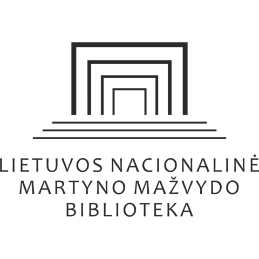 MARTYNAS MAŽVYDAS NATIONAL LIBRARY OF  DEED OF TRANSFER AND ACCEPTANCE OF ELECTRONIC DOCUMENTS___ ______20_   NoThe Public Information Producer _________, represented by___________, has transferred, and the Library Collection Development Unit of the Information Resources Department of Martynas Mažvydas National Library of Lithuania, represented by _________ (name, surname) has acceptedNB:Public access – registered and non-registered users of the portal ibiblioteka.lt can open the electronic document in the reader of the portal ibiblioteka.lt, download and save it.  Restricted access – only registered users of the portal ibiblioteka.lt can read the electronic document in the portal’s reader, without the possibility of downloading and saving. The number of loans allowed at one time must be indicated in the table;Denied access – an electronic document is accessible to a registered user of the portal ibiblioteka.lt only at a specific computer workstation, at the library's premises, without Internet connection and without the possibility of copying or otherwise reproducing it.Document(s)Transferred by:(Name, surname, position)	(signature)Accepted by:(Name, surname, position)	(signature)Seq. NoDocument author and titleAvailability of the publication on the portal ibiblioteka.lt (to tick the appropriate (X))Availability of the publication on the portal ibiblioteka.lt (to tick the appropriate (X))Availability of the publication on the portal ibiblioteka.lt (to tick the appropriate (X))CommentsSeq. NoDocument author and titlePublic accessRestricted access(to specify number of loans)Denied accessComments1.